<Region xxx>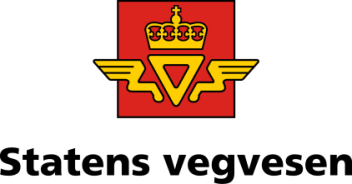 <Avdeling><Seksjon, ansvarsnr.><Dato>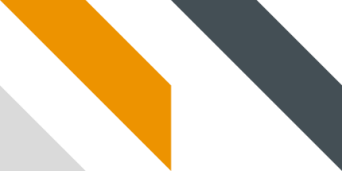 <Prosjektnavn><Parsell><Prosjektfase>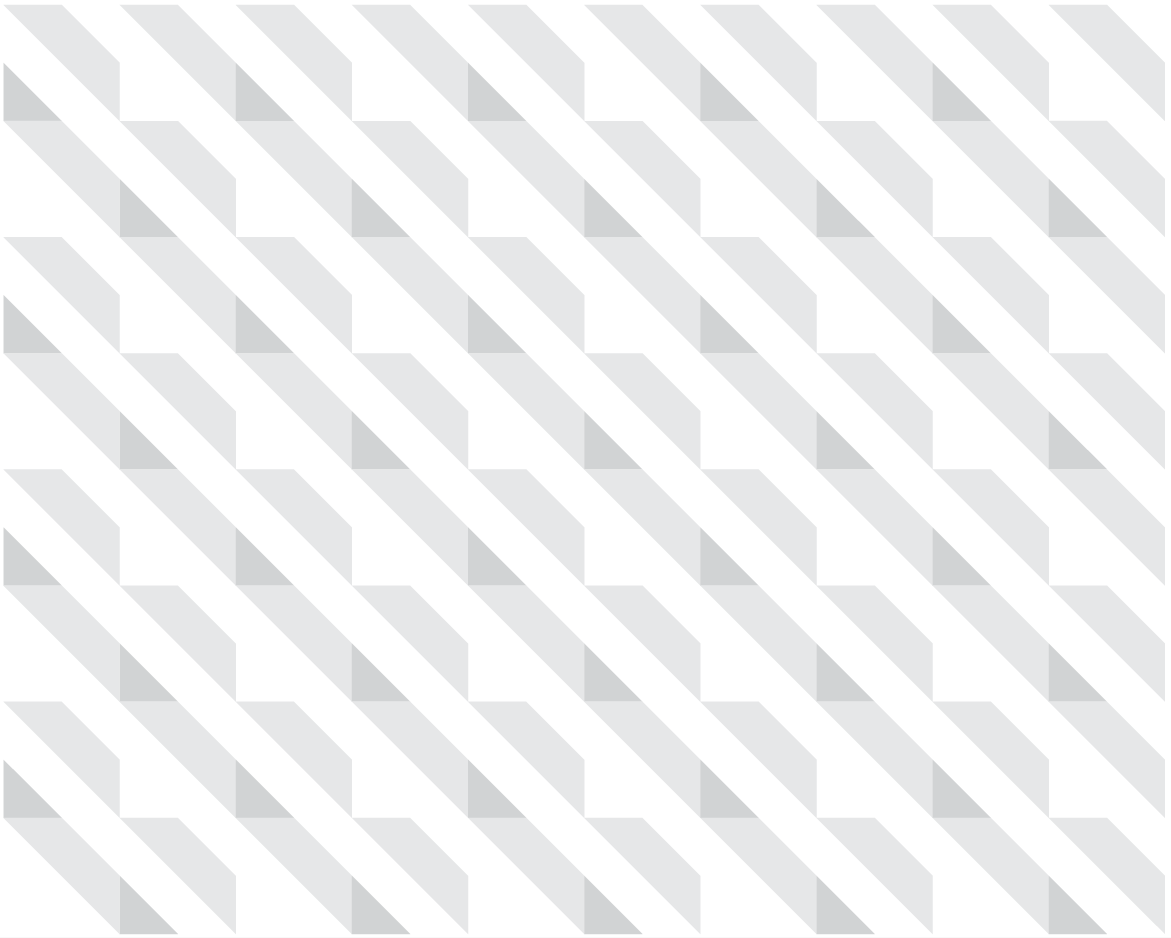 FYLL UT TABELLEN OVER:REVISJONSNR, GODKJENT AV OG DATO (ELEKTRONISK SIGNERING), MOTTATT AV OG DATO (ELEKTRONISK SIGNERING)
UTFYLLER MÅ FYLLE UT KOLONNEN «ENDRINGER».Bakgrunn og behovHensiktHer beskrives prosjektets bakgrunn, hensikt og/eller behov, omtale i NTP, KVU, overordnede planer, planstatus i området og eventuelt øvrig historikk.Hva bestillesHer beskrives hva som skal bestilles, prosjektets omfang og produkt. Mål SamfunnsmålHer beskrives den virkningen prosjektet skal ha på samfunnet etter at det er tatt i bruk.EffektmålHer beskrives de forventede virkningene for brukerne og omgivelsene, ofte uttrykt i form av kapasitet, regularitet, ulykkesfrekvens, tidsbesparelser eller liknende.
ResultatmålResultatmålene er knyttet til løsningen som prosjektet skal frembringe. Resultatmålene skal sikre at prosjektet utføres på en sikker og miljøvennlig måte, innenfor prosjektets økonomiske styringsrom (prosjektmål, styringsmål/styringsramme, kostnadsmål/kostnadsramme), til rett tid og med rett kvalitet. Her beskrives eventuelle føringer for resultatmål prosjektet skal oppnå i denne fasen og for det ferdig bygde prosjektet. For drift gjelder resultatmål bare for driftsfasen. Prosjektets målprioritering skal defineres i dette kapittelet.Resultatmålene konkretiseres i prosjektets sentrale styringsdokument.Rammebetingelser og grensesnittRammebetingelser er eksterne og interne føringer som avgrenser prosjektets handlingsrom. Dersom prosjekteier mener det er spesielle rammebetingelser som skal være førende for prosjektleder ved utarbeidelse av prosjekts gjennomføringsstrategi og styringsbasis, skal disse beskrives her.Grensesnitt er kontaktflaten mellom prosjektet og andre prosjekt, organisasjoner, etater, leverandører osv.Organisering og ansvarI dette kapittelet tydeliggjøres fullmaktsgrenser og ansvar. De overordnede prosjektadministrative rutinene defineres også her.3 underoverskrifter som også kan brukes er: styring, strategisk samhandling og organisasjonsforståelse.Revisjons-nr.EndringGodkjent av prosjekteier/datoGodkjent av prosjekteier/datoMottatt av prosjektleder/datoMottatt av prosjektleder/dato